КДН и ЗП при администрации ЗАТО Звёздный отчиталась о проделанной работе за девять месяцев 2023 годаЗа девять месяцев 2023 года комиссией проведено 16 заседаний, на которых обсудили профилактические вопросы и рассмотрели 32 персональных дела. Всего наложено штрафов на сумму 47300 рублей.В 24 случаях привлекли к административной ответственности родителей (законных представителей), которые не исполняли должным образом родительские обязанности. Причины: самоустранение от выполнения родительских обязанностей, злоупотреблением алкоголем, пропуски уроков без уважительной причины их детьми, а также допущение нахождения своих несовершеннолетних детей на опасных объектах, антисанитария.Есть материалы, связанные с вовлечением несовершеннолетних в распитие алкогольных напитков. Одного гражданина привлекли к административной ответственности.За отчетный период снизилось число правонарушений среди подростков, находящихся в состоянии опьянения или употребляющих алкоголь.Помимо этого, подростки стали меньше нарушать правила дорожного движения, а именно – снижение числа правонарушений среди несовершеннолетних, управляющих транспортным средством, не имеющих права управления транспортным средством: 9 месяцев 2023 года – 1, а в 2022 году – 2.Кроме того за 9 месяцев 2023 года на заседаниях КДНиЗП рассмотрено 8 подростков, совершивших административные правонарушения, но не достигли возраста, с которого наступает административная ответственность. Ко всем подросткам комиссия применила меру воздействия, а именно – предупреждения. Основные правонарушения, которые были допущены подростками: мелкое хищение, нанесение побоев, уничтожение или повреждение чужого имущества.В ходе работы комиссией признаны находящимися в социально опасном положении двое несовершеннолетних и две семьи. Признаны вышедшими из социального опасного положения 9 подростков/6 семей (по положительной реабилитации – 3 семьи/4 несовершеннолетних, в связи лишением родительских прав – 1 семья/2 несовершеннолетних, и др.).Всего в ЗАТО Звёздный по состоянию на 01.10.2023 находятся в социально опасном положении 41 несовершеннолетний/21 семья.КДН и ЗП напоминает, что в соответствии с Семейным кодексом Российской Федерации родители несут ответственность за воспитание и развитие своих детей. Они обязаны заботиться о здоровье, физическом, психическом, духовном и нравственном развитии своих детей. Родители имеют преимущественное право на обучение и воспитание своих детей перед всеми другими лицами.Неисполнение или ненадлежащее исполнение родителями или иными законными представителями несовершеннолетних обязанностей по содержанию, воспитанию, обучению, защите прав и интересов несовершеннолетних влечет предупреждение или наложение административного штрафа в размере от ста до пятисот рублей (часть 1 статьи 5.35 Кодекса Российской Федерации об административных правонарушениях).При неоднократном привлечении родителей к административной ответственности по ч.1 ст.5.35 КоАП РФ семья может быть признана находящейся в социально опасном положении. Это решение принимается комиссией на заседании.	КДНиЗП напоминает, что с 01 октября по 30 апреля в ночное время с 22:00 до 06:00 утра не допускается нахождение несовершеннолетних в общественных местах без сопровождения родителей или совершеннолетних родственников. Во время летних каникул «комендантский час» действовал с 23:00 до 6:00.Родители (законные представители) могут быть привлечены к административной ответственности по ч.1 ст. 5.35 КоАП РФ за ненадлежащее исполнение обязанностей по воспитанию ребенка, так как в соответствии с частью 1 статьи 4 Закона Пермского края № 844-ПК «родители обязаны принять меры по недопущению нахождения детей в общественных местах в ночное время без сопровождения родителей (иных законных представителей) или лиц, осуществляющих мероприятия с участием детей, в местах, нахождение в которых может причинить вред их здоровью, физическому, интеллектуальному, психическому, духовному и нравственному развитию». 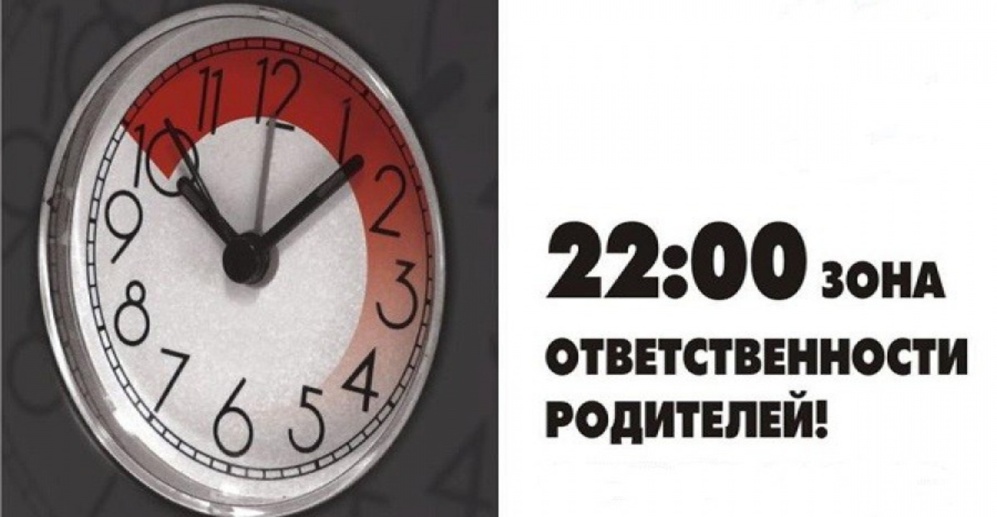 